FOR WRITTEN REPLY QUESTION 459NATIONAL ASSEMBLY36/1/4/1(201900055)DATE OF PUBLICATION IN INTERNAL QUESTION PAPER: 1 MARCH 2019 fINTERNAL QUESTION PAPER NO 5-2019)456.	Mr D America (DA) to ask the Minister of Polica:What number of (a) cases of (i) murder, (ii) rape, (iii) housebreaking, (iv) carjacking,(v) theft of motor vehicles, (vi) robbery of persons in their houses or on their premises and (vii) drug-related crimes were reported at the Sebenza Police Station,such cases were sent to court and (c) convictions were obtained for the specified cases in the past three financial years’2NW523EREPLY:(a)(1)(‹1)(‹1 )(lv)(•)(v›)(via)(b)( )Reported	(b) Cases to Court	(c) ConvictionsSebenza	2o1s/	2O1s/	zo1r/	zoo s/	zo‹6/	2017/	2015/	2016/	2017/(v)	Theft of motor vehicles98	107	74	02	05	04	00	01	00(vi)	House robbery	36	20	21	06	04	03	06	00	00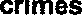 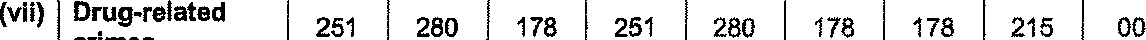 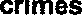 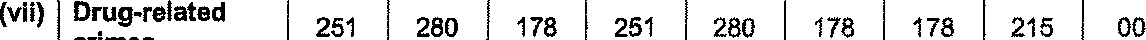 Reply to question 459 recommended/KJ	LE (SOEG)Date:	t01t !!"GENERALER:	H AFRICAN POLICE SERVICE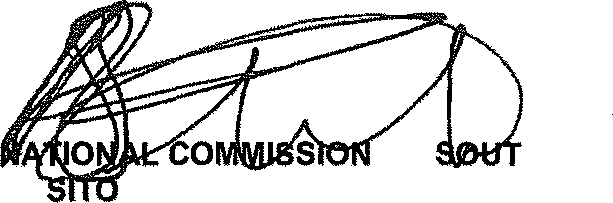 Reply to question 459 approved/cot-approve8-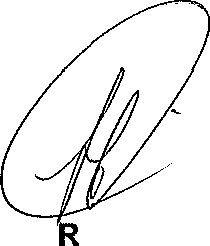 MINISTE’	OF POLICE BH CELE,		P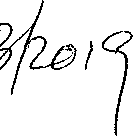 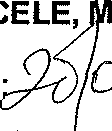 Date